Autorização Para Atividade ExternaNURAP – POLO CENTRO NOMES INICIAIS J à ZDia: 15/05/2017Eu, _________________________________________________________________     portador do RG _____________ ____  responsável legal do jovem  ___________________________________________, portador do RG  ____________    __,  autorizo  o  mesmo  a   participar  da  atividade  externa  e complementar dirigida  pelos monitores da instituição.  Assinatura responsável:__________________________________________________.Evento – CENTRO DE MEMÓRIA DO CIRCOO Centro de Memória do Circo reúne centenas de objetos e arquivos audiovisuais que relembram toda a trajetória circense no Brasil. Este é o primeiro centro de memória no país consagrado exclusivamente ao circo e suas artes.HORÁRIO: 11:45previsão: 01:30ATENÇÃO: A atividade monitorada pelo grupo educativo do espaço e iniciará pontualmente às 12h00.USE ROUPAS ADEQUADAS – PARA NÃO TER PROBLEMAS, EVITE VESTIDOS, SAIAS, BLUSINHAS DE ALCINHA, REGATAS, SANDÁLIAS, RASTEIRINHAS, SHORTS, CAMISAS DE TIME (FUTEBOL NACIONAL, INTERNACIONAL, BASQUETE E OUTROS ESPORTES), CAMISA DE ESCOLA DE SAMBA OU BANDAS DE MÚSICA. DURANTE A ATIVIDADE É PROIBIDO O USO DE BONÉS, TOUCAS, GORROS E CHAPÉUS. As mesmas normas de convivência da Simultaneidade serão cobradas durante a atividade.  NÃO SE ATRASE.ENDEREÇO:          Galeria Olido - Av. São João, 473 - Centro ( 7 minutos do metrô Anhangabaú ou República)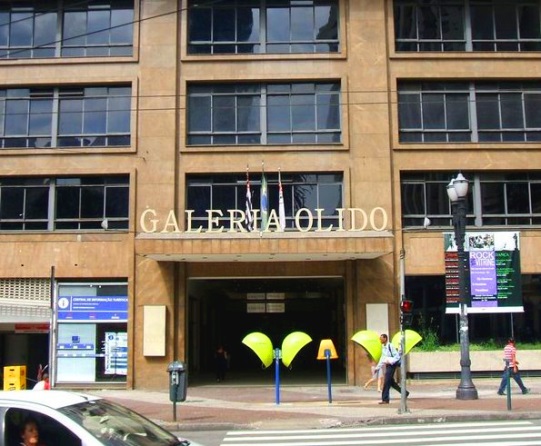 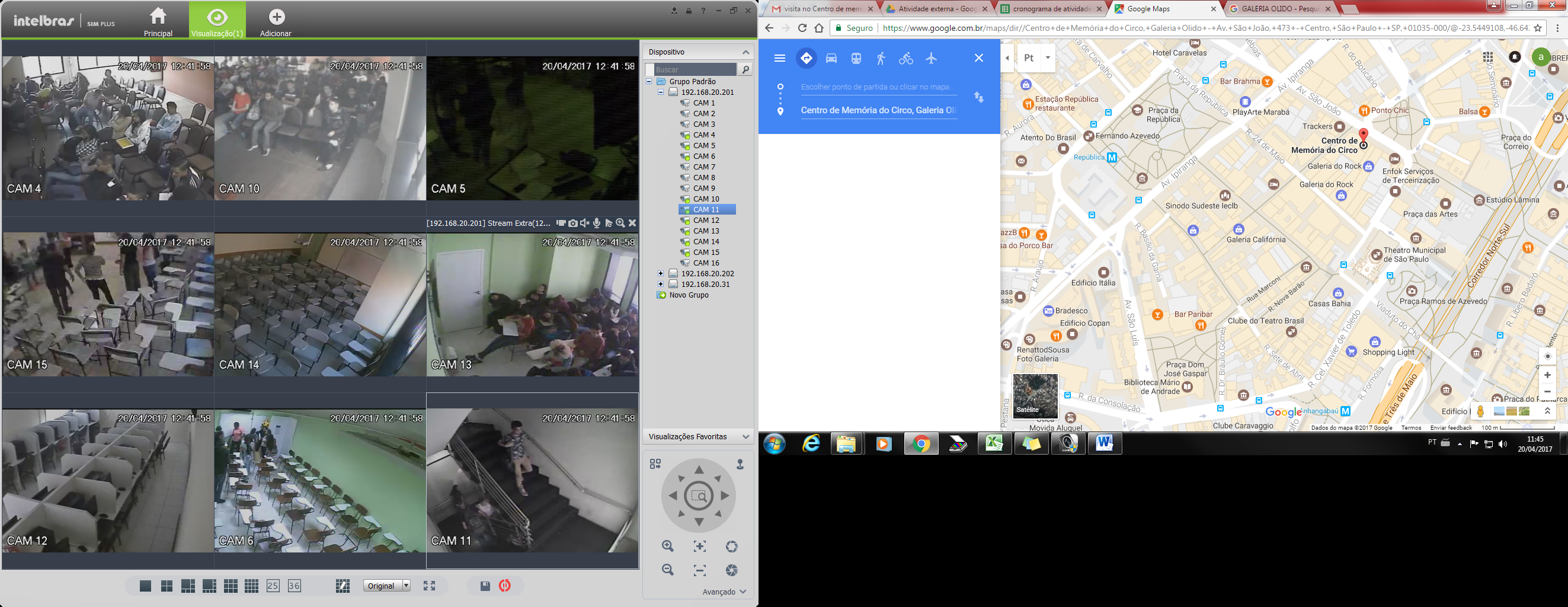 